Publicado en Madrid el 31/07/2018 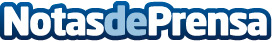 Fundación MEDINA visita Zhengzhou, China, como referente de innovación de Granada•	La ciudad de Granada ha sido seleccionada para un intercambio y compartir conocimiento con ciudades del gigante asiático.  
•	Participa en el 13º Seminario sobre Cooperación de Política Regional UE-China.
•	Fundación MEDINA asiste en representación de Granada en el marco del proyecto International Urban Cooperation de la Unión EuropeaDatos de contacto:Félix Espoz MarroquínNota de prensa publicada en: https://www.notasdeprensa.es/fundacion-medina-visita-zhengzhou-china-como-referente-de-innovacion-de-granada Categorias: Medicina Andalucia Otras ciencias http://www.notasdeprensa.es